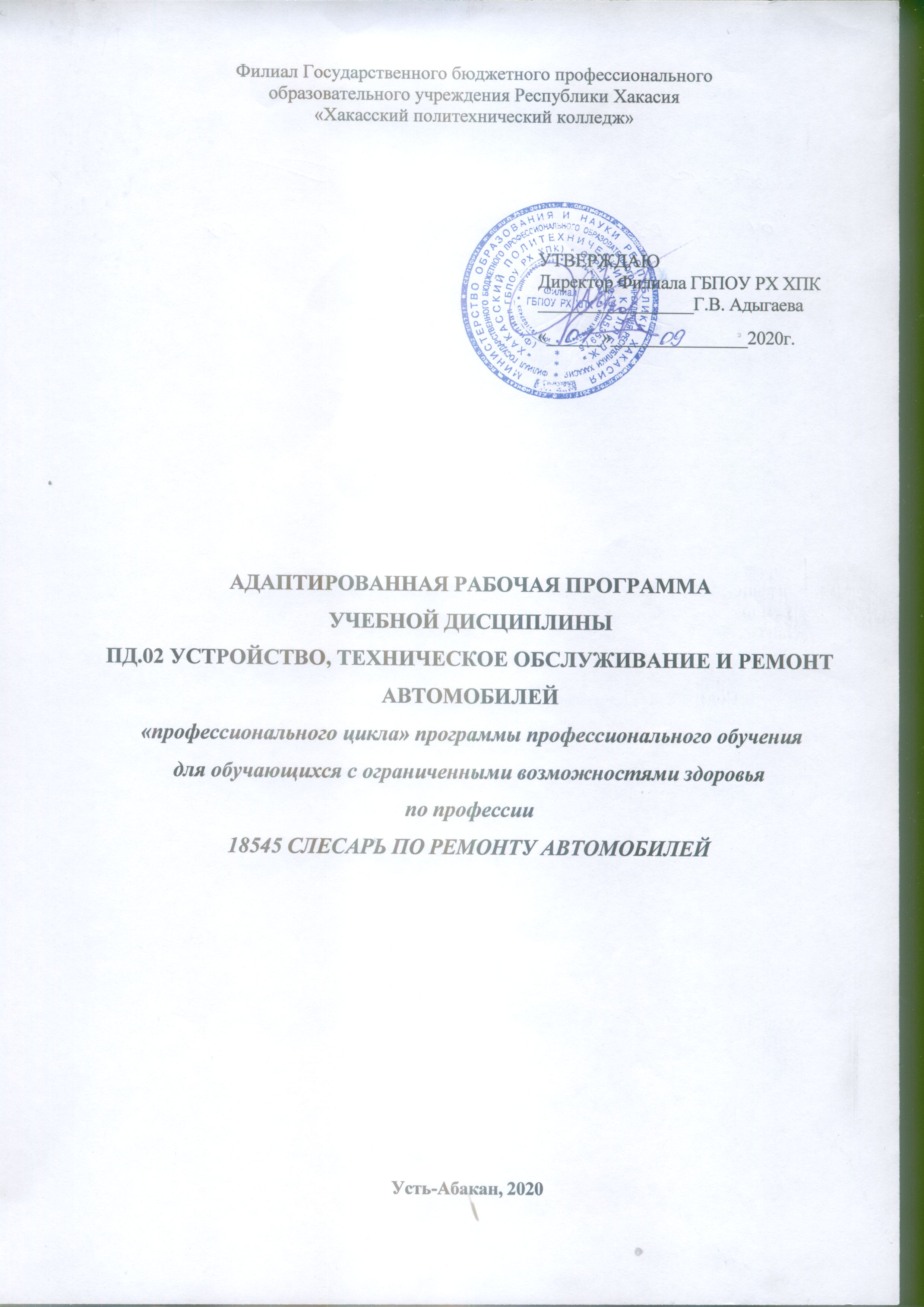 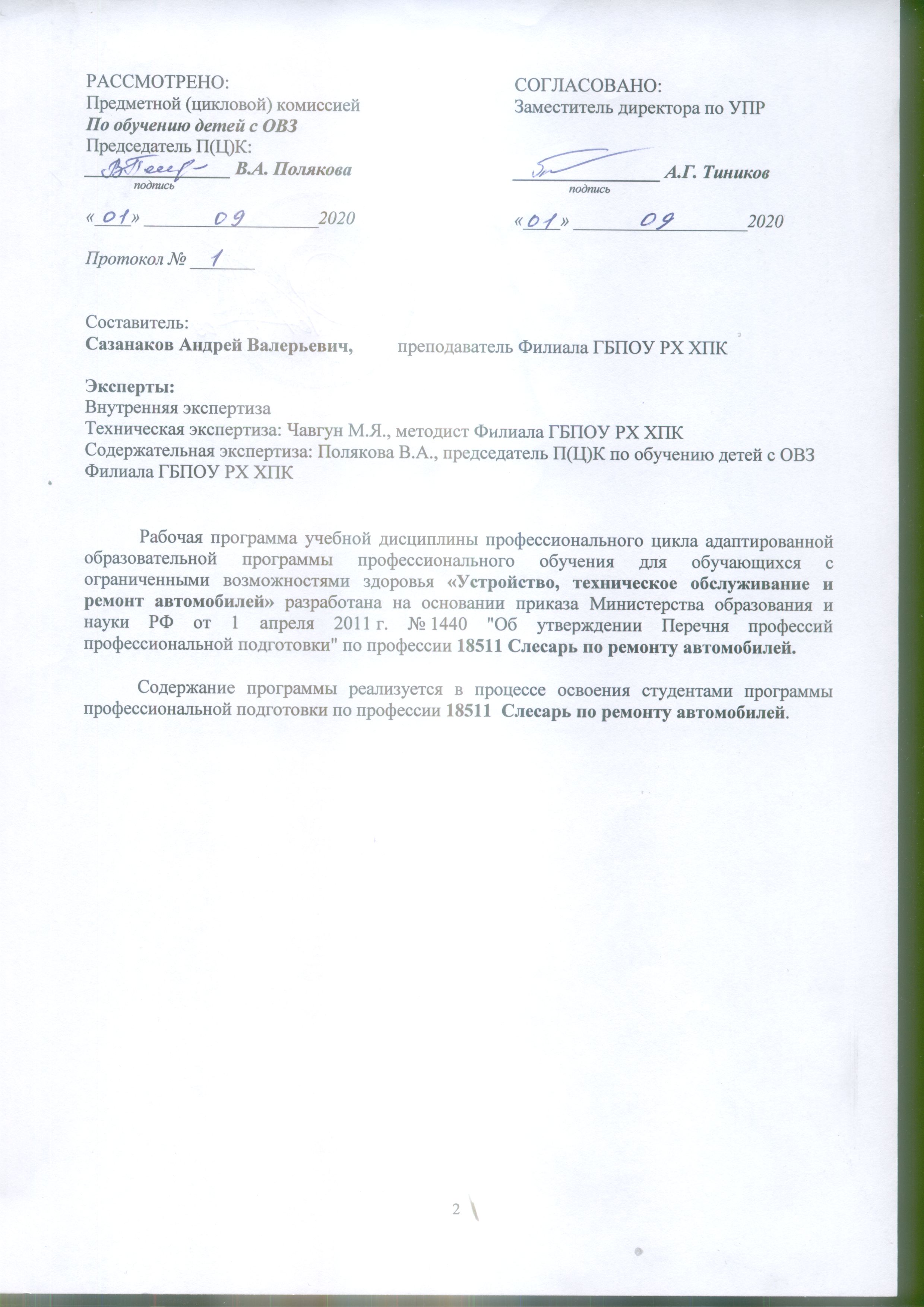 СОДЕРЖАНИЕ1.	ПАСПОРТ ПРОГРАММЫ УЧЕБНОЙ ДИСЦИПЛИНЫ	42.	СТРУКТУРА И СОДЕРЖАНИЕ УЧЕБНОЙ ДИСЦИПЛИНЫ	63.	УСЛОВИЯ РЕАЛИЗАЦИИ ПРОГРАММЫ ДИСЦИПЛИНЫ	164.	КОНТРОЛЬ И ОЦЕНКА РЕЗУЛЬТАТОВ ОСВОЕНИЯ ДИСЦИПЛИНЫ	185.	ТЕМАТИЧЕСКИЙ (ПОУРОЧНЫЙ) ПЛАН	19Приложение 1 ТЕХНОЛОГИИ ФОРМИРОВАНИЯ ОК	24ЛИСТ ИЗМЕНЕНИЙ И ДОПОЛНЕНИЙ, ВНЕСЕННЫХ В РАБОЧУЮ ПРОГРАММУ	25ПАСПОРТ ПРОГРАММЫ УЧЕБНОЙ ДИСЦИПЛИНЫ ПД. 02. УСТРОЙСТВО, ТЕХНИЧЕСКОЕ ОБСЛУЖИВАНИЕ И РЕМОНТ АВТОМОБИЛЕЙ1.1.	Область применения программыРабочая программа учебной дисциплины (далее программа УД) - является частью адаптированной образовательной программы профессионального обучения Филиала ГБПОУ РХ ХПК по профессии 18511 Слесарь по ремонту автомобилей, разработанной на основании приказа от 29 октября 2001 года № 3477 «Об утверждении перечня профессий профессиональной подготовки».Программа используется в профессиональной подготовке обучающихся с ограниченными возможностями здоровья (ОВЗ), выпускников общеобразовательных школ VIII вида при освоении профессии 18511 Слесарь по ремонту автомобилей, с учетом характеристики работ Единого тарифно-квалификационного справочника работ и профессий рабочих.1.2.	Место дисциплины в структуре адаптированной профессиональной образовательной программы: дисциплина входит в профессиональный цикл 1.3.	Цели и задачи дисциплины - требования к результатам освоения дисциплины:Для достижения оптимальных результатов освоения программы учебной дисциплины, обучение проводится по трехуровневой системе с учетом психофизических особенностей обучаемых, с учетом зоны ближайшего развития по Выготскому Л.С. (ЗБР).По уровню обучаемости группа условно разделена на две подгруппы (на основе классификация Воронковой В.В.). Деление обучающихся на две подгруппы произведено с учетом возможностей усвоения ими учебного материала.К первой группе относятся обучающиеся, которые наиболее успешно овладевают программным материалом в процессе фронтального обучения. Большинство заданий ими выполняется самостоятельно, при выполнении заданий, требующих переноса знаний в новые условия, в основном, правильно используют имеющийся опыт, объяснения даются относительно обобщенно, на доступном их возможностям уровне. При выполнении сравнительно сложных видов работ им нужна активизирующая помощь преподавателя.Во вторую группу входят обучающиеся, недостаточно успешно обучающиеся в группе. В ходе обучения эти дети испытывают несколько большие трудности, чем контингент первой группы. Они, в основном, понимают фронтальное объяснение преподавателя, неплохо запоминают изучаемый материал, но без помощи учителя обобщения и выводы делать не могут. Перенос знаний в новые условия их не затрудняет, но при этом у обучающихся снижается темп работы, допускаются ошибки, которые могут быть исправлены с помощью педагога.1 группа2 группаСодержание дисциплины ориентировано на овладение обучающимися видом профессиональной деятельности (ВПД) – Техническое обслуживание и ремонт автотранспорта, в том числе профессиональными (ПК*) и общими (ОК*) компетенциями, указанными в ФГОС по профессии 18511 Слесарь по ремонту автомобилей.1.4. Количество часов на освоение программы учебной дисциплины:максимальной учебной нагрузки обучающегося 286 часов, в том числе:обязательной аудиторной учебной нагрузки обучающегося 286 часов;самостоятельной работы обучающегося – не предусмотреноСТРУКТУРА И СОДЕРЖАНИЕ УЧЕБНОЙ ДИСЦИПЛИНЫ2.1. Объем учебной дисциплины и виды учебной работы2.2 Тематический план и содержание учебной дисциплины Устройство, техническое обслуживание и ремонт автомобилей– ознакомительный (узнавание ранее изученных объектов, свойств);– репродуктивный (выполнение деятельности по образцу, инструкции или под руководством)– продуктивный (планирование и самостоятельное выполнение деятельности, решение проблемных задач)УСЛОВИЯ РЕАЛИЗАЦИИ ПРОГРАММЫ ДИСЦИПЛИНЫ3.1.	Требования к минимальному материально-техническому обеспечениюРеализация программы дисциплины требует наличия учебных кабинетов:устройства автомобилей; мастерских:слесарного дела;лабораторий: технического обслуживания и ремонта автомобилейОборудование учебного кабинета и рабочих мест кабинета:комплект деталей, инструментов, приспособлений;комплект бланков технологической документации;комплект учебно-методической документации;наглядные пособия (по устройству автомобилей).Оборудование мастерской и рабочих мест мастерской:рабочие места по количеству обучающихся: верстаки слесарные одноместные с подъемными тисками;станки: настольно-сверлильные, вертикально – сверлильный,  фрезерный, точильный двухсторонний,  заточной и др.;тиски слесарные параллельные;набор слесарных инструментов;набор измерительных инструментов;наковальня;заготовки для выполнения слесарных работ;огнетушительальбом плакатов слесарно-сборочные работы: Покровский Б.С.;плакаты "Способы сварки и наплавки".Оборудование лаборатории и рабочих мест лаборатории:Рабочие места по количеству обучающихся;Ванна для слива масла из картера двигателя, ванна для слива масла из корпусов задних мостов; ванна моечная передвижная; подставка ростовая; стол монтажный; стол дефектовщика; домкрат гидравлический; станок сверлильный; станок точильный двухсторонний; шприц для промывки деталей. Ручной измерительный инструмент: Приспособления и приборы  для разборки и сборки двигателя, для снятия установки поршневых колец; устройство для притирки клапанов, зарядное устройство; оборудование, приборы, приспособления для ремонта электрооборудования автомобилей. Автомобиль с карбюраторным двигателем легковой; двигатель автомобильный карбюраторный с навесным оборудованием; Комплекты: сборочных единиц и агрегатов систем двигателей автомобилей (кривошипно-шатунный механизм, газораспределительный механизм и т.д.);  Приборы электрооборудования автомобилей: комплект сборочных единиц и деталей колесных тормозов с гидравлическим приводом; сборочных единиц и деталей колесных тормозов с пневматическим приводом; сцепление автомобиля в сборе (различных марок) коробка передач автомобиля (различных марок; раздаточная коробка; мост передний, задний (различных марок); сборочных единиц и агрегатов ходовой части автомобиля; сборочных единиц и агрегатов рулевого управления автомобиля.Технические средства обучения:мультимедийное оборудование (экран, проектор, компьютер, ноутбук);лицензионное программное обеспечение профессионального назначения;Реализация рабочей программы ПМ предполагает обязательную производственную практику.Оборудование и технологическое оснащение рабочих мест:стенд для разборки-сборки ДВС; инструмент и приспособления для ремонта узлов и агрегатов. 3.2.	Информационное обеспечение обучения (перечень рекомендуемых учебных
изданий, Интернет-ресурсов, дополнительной литературы)Основные источникиАвтослесарь» - Чумаченко Ю.Т.; - 2006г.«Грузовой автомобиль» - Родичев В.А.; Академия. 2005г.«Допуски, посадки и технические измерения в машиностроении»: Учебник для нач. проф. образования/ С.А.Зайцев, А.Д. Куранов, А.Н. Толстов. – 2 изд., стер. – М.: Издательский центр «Академия», 2005. – 240 с.«Слесарное дело» - Покровский Б.С.; Академия. 2008г.«Техническая механика», Вереина Л.И.; учебное пособие,(6-е изд., стер.), «Академия», 2008г. «Автомобили. Устройство и техническое обслуживание» А.Г.Пузанков,  Гриф МО РФ, 2007 г. Дополнительные источникиАвтомобильный электрик. Электрооборудование и электронные системы автомобилей: Учебное пособие Чумаченко Ю.Т.; Феникс. 2006гАкимов С. В. Электрооборудование автомобилей. − М.: Изд. «За рулём», 2003. − 383с.«Автомобильный практикум» - Чумаченко Ю.Т.; Феникс. 2002г«Легковые автомобили» - Родичев В.А.; Академия. 2006г.http://www.viamobile.ru/index.php - библиотека автомобилистаПузанков А.Г. Автомобили: Устройство автотранспортных средств: Учебник СПО, ИЦ "Академия" 2010.Савич Е.Л. Инструментальный контроль автотранспортных средств: учеб. пособие/ Е.Л. Савич, А.С. Кручек. – Минск: Новое знание, 2008. – 399 с. С. В. Березин. Справочник автомеханика Издательство: Феникс, 2008 г., 352 с.Власов В.М. техническое обслуживание и ремонт автомобилей: Учебник СПО, ИЦ ″Академия″ 2008.«Мастер-автомеханик», http://avtomeh.panor.ru/; «Автомир»; «За рулем»КОНТРОЛЬ И ОЦЕНКА РЕЗУЛЬТАТОВ  ОСВОЕНИЯ ДИСЦИПЛИНЫТЕМАТИЧЕСКИЙ (ПОУРОЧНЫЙ) ПЛАН ПД 02. УСТРОЙСТВО, ТЕХНИЧЕСКОЕ ОБСЛУЖИВАНИЕ И РЕМОНТ АВТОМОБИЛЕЙПриложение 1 ТЕХНОЛОГИИ ФОРМИРОВАНИЯ ОКЗнатьУметь- основные приемы выполнения работ по разборке отдельных простых узлов; - наименование и маркировку металлов, масел, топлива, тормозной жидкости, моющих составов;- основные сведения об устройстве автомобилей и мотоциклов; - порядок сборки простых узлов; - способы выполнения крепежных работ и объемы первого и второго технического обслуживания; - назначение и применение охлаждающих и тормозных жидкостей, масел и топлива; - самостоятельно (по технологической карте) снимать и устанавливать простые узлы автомобиля; - определять неисправности и объем работ по их устранению и ремонту; - определять способы и средства ремонта; - использовать специальный инструмент, приборы, оборудование; ЗнатьУметь- основные приемы выполнения работ по разборке отдельных простых узлов; - основные сведения об устройстве автомобилей и мотоциклов; - порядок сборки простых узлов; - - назначение и применение охлаждающих и тормозных жидкостей, масел и топлива; - под руководством наставника снимать и устанавливать простые узлы автомобиля; ПК 1.2*Выполнять работы по различным видам технического обслуживания.ПК 1.3*Разбирать, собирать узлы и агрегаты автомобиля и устранять неисправности.ОК 1*Понимать сущность и социальную значимость будущей профессии, проявлять к ней устойчивый интерес. ОК 2*Организовывать собственную деятельность, исходя из цели и способов ее достижения, определенных руководителем. ОК 3*Анализировать рабочую ситуацию, осуществлять текущий и итоговый контроль, оценку и коррекцию собственной деятельности, нести ответственность за результаты своей работы. ОК 6*Работать в команде, эффективно общаться с коллегами, руководством, клиентами. ОК 7*Исполнять воинскую обязанность, в том числе с применением полученных профессиональных знаний (для юношей).Вид учебной деятельностиОбъем часовМаксимальная учебная нагрузка (всего)286Обязательная аудиторная учебная нагрузка (всего)286в том числе:лабораторные занятияне предусмотренопрактические занятия140контрольные работы4самостоятельная работа студента (всего)не предусмотренов том числе:Итоговая аттестация в форме (указать)                                              Дифференцированный зачетИтоговая аттестация в форме (указать)                                              Дифференцированный зачетНаименование разделов профессионального модуля (ПМ), междисциплинарных курсов (МДК) и темНаименование разделов профессионального модуля (ПМ), междисциплинарных курсов (МДК) и темСодержание учебного материала, лабораторные работы и практические занятия, самостоятельная работа обучающихсяСодержание учебного материала, лабораторные работы и практические занятия, самостоятельная работа обучающихсяОбъем часовУровень освоения112234Тема 1.1. Введение. Общее устройство автомобилей.СодержаниеСодержаниеСодержаниеТема 1.1. Введение. Общее устройство автомобилей.11Роль и значение автомобильного транспорта в народном хозяйстве и социальной сфере. Состояние перспективы развития автомобилестроения.21Тема 1.1. Введение. Общее устройство автомобилей.22Развитие машиностроение в России и зарубежом. Классификация и индексация грузовых автомобилей. Краткие технические характеристики изучаемых автомобилей.21Тема 1.1. Введение. Общее устройство автомобилей.33Общее устройство, назначение и расположение основных агрегатов и узлов автомобилей изучаемых марок.21Тема 1.1. Введение. Общее устройство автомобилей.Практические занятия Практические занятия Практические занятия 2Тема 1.1. Введение. Общее устройство автомобилей.11Практическая работа №1 «Изучение расположения основных агрегатов и узлов автомобилей изучаемых марок»2Тема 1.1. Введение. Общее устройство автомобилей.Контрольные работыКонтрольные работыКонтрольные работы-Тема 1.1. Введение. Общее устройство автомобилей.Не предусмотрены-Тема 1.2. Двигатель. Общее устройство и рабочий цикл двигателя внутреннего сгорания.СодержаниеСодержаниеСодержаниеТема 1.2. Двигатель. Общее устройство и рабочий цикл двигателя внутреннего сгорания.11Двигатель. Общее устройство и рабочий цикл двигателя внутреннего сгорания. Назначение двигателя. Краткие технические характеристики двигателей изучаемых марок автомобилей. 22Тема 1.2. Двигатель. Общее устройство и рабочий цикл двигателя внутреннего сгорания.22Классификация двигателей. Общее устройство одноцилиндрового карбюраторного двигателя. Основные параметры двигателя. Рабочий цикл четырёхтактного карбюраторного двигателя. Понятие о мощности двигателя. Рабочий цикл многоцилиндрового двигателя. Рабочий цикл четырёхтактного дизельного двигателя.22Тема 1.2. Двигатель. Общее устройство и рабочий цикл двигателя внутреннего сгорания.Практические занятия Практические занятия Практические занятия 2Тема 1.2. Двигатель. Общее устройство и рабочий цикл двигателя внутреннего сгорания.Практическая работа №2 « Изучение расположения основных элементов двигателя»2Тема 1.2. Двигатель. Общее устройство и рабочий цикл двигателя внутреннего сгорания.Контрольные работыКонтрольные работыКонтрольные работы-Тема 1.2. Двигатель. Общее устройство и рабочий цикл двигателя внутреннего сгорания.Не предусмотрены-Тема 1.3. Кривошипно-шатунный и газораспределительный механизмы.СодержаниеСодержаниеСодержаниеТема 1.3. Кривошипно-шатунный и газораспределительный механизмы.11Устройство кривошипно-шатунных механизмов изучаемых двигателей: блок цилиндров, поршневая группа, коленчатый вал, маховик. Работы, выполняемые при техническом обслуживании. Периодичность их проведения22Тема 1.3. Кривошипно-шатунный и газораспределительный механизмы.22Устройство газораспределительного механизма. Соотношение частоты вращения коленчатого и распределительного валов. Тепловой зазор между стержнем клапана и носиком коромысла, его величина для различных двигателей. Фазы газораспределения. Перекрытие клапанов. Устройство для регулировки теплового зазора.22Тема 1.3. Кривошипно-шатунный и газораспределительный механизмы.Практические занятия Практические занятия Практические занятия 6Тема 1.3. Кривошипно-шатунный и газораспределительный механизмы.11Практическая работа № 3 «Устройство кривошипно-шатунных механизмов двигателей»2Тема 1.3. Кривошипно-шатунный и газораспределительный механизмы.22Практическая работа № 4 «Неисправности кривошипно-шатунного механизма, их признаки, причины и последствия, способы обнаружения и устранения»2Тема 1.3. Кривошипно-шатунный и газораспределительный механизмы.33Практическая работа № 5 «Устройство газораспределительных механизмов двигателей»2Тема 1.3. Кривошипно-шатунный и газораспределительный механизмы.Контрольные работыКонтрольные работыКонтрольные работы-Тема 1.3. Кривошипно-шатунный и газораспределительный механизмы.Не предусмотрены-Тема 1.4. Система охлаждения ДВС.СодержаниеСодержаниеСодержаниеТема 1.4. Система охлаждения ДВС.11Тепловой баланс двигателя внутреннего сгорания. Влияние перегрева и переохлаждения деталей двигателя на его работу. Тепловой режим, контроль температуры и способы охлаждения двигателя22Тема 1.4. Система охлаждения ДВС.22Устройство для поддержания постоянного теплового режима работы двигателя. Устройство для обогрева кабины автомобиля22Тема 1.4. Система охлаждения ДВС.Практические занятияПрактические занятияПрактические занятия6Тема 1.4. Система охлаждения ДВС.11Практическая работа № 6 «Устройство систем охлаждения двигателей»2Тема 1.4. Система охлаждения ДВС.22Практическая работа № 7 «Устройство систем смазывания двигателей»2Тема 1.4. Система охлаждения ДВС.33Практическая работа № 8 «Устройство систем вентиляции двигателей»2Тема 1.4. Система охлаждения ДВС.Контрольные работы Контрольные работы Контрольные работы -Тема 1.4. Система охлаждения ДВС.Не предусмотрены-Тема 1.5. Система смазки ДВС.СодержаниеСодержаниеСодержаниеТема 1.5. Система смазки ДВС.11Понятие о трении. Назначение системы смазывания. 222Тема 1.5. Система смазки ДВС.22Устройство и работа системы смазывания и системы вентиляции картера222Тема 1.5. Система смазки ДВС.33Общая схема системы. Масла.222Тема 1.5. Система смазки ДВС.Практические занятияПрактические занятияПрактические занятия-Тема 1.5. Система смазки ДВС.Не предусмотрены-Тема 1.5. Система смазки ДВС.Контрольные работы Контрольные работы Контрольные работы -Тема 1.5. Система смазки ДВС.Не предусмотрены-Тема 1.6. Система питания и ее разновидности.СодержаниеСодержаниеСодержаниеТема 1.6. Система питания и ее разновидности.11Общие сведения о топливах для двигателя внутреннего сгорания: бензины, дизельные топлива, сжатые и сжиженные газы. Требования к составу смеси для работы двигателя на различных режимах.22Тема 1.6. Система питания и ее разновидности.22Схемы систем питания двигателей внутреннего сгорания. Смесеобразование и горение топлива в цилиндрах карбюраторного и дизельного двигателей. Понятие о детонации, признаки и причины детонационного горения. Октановое и цетановое числа. Влияние смесеобразования на мощность двигателя, экономичность его работы и токсичность отработавших газов.22Тема 1.6. Система питания и ее разновидности.Практические занятияПрактические занятияПрактические занятия-Тема 1.6. Система питания и ее разновидности.Не предусмотрены-Тема 1.6. Система питания и ее разновидности.Контрольные работыКонтрольные работыКонтрольные работы-Тема 1.6. Система питания и ее разновидности.Не предусмотрены-Тема 1.7. Система питания карбюраторных двигателей.СодержаниеСодержаниеСодержаниеТема 1.7. Система питания карбюраторных двигателей.11Принципиальная схема системы питания карбюраторного двигателя. Приборы системы питания. Простейший карбюратор, его основные недостатки. Система пуска, система холостого хода, главная дозирующая система, ускорительный насос, экономайзер. Двухкамерные карбюраторы. Карбюраторы изучаемых двигателей222Тема 1.7. Система питания карбюраторных двигателей.22Работа систем карбюраторов на различных режимах. Ограничители максимальной частоты вращения коленчатого вала двигателя. Приборы подачи топлива к карбюратору: топливный бак, топливопроводы, топливные фильтры, диафрагменный топливный насос. Система выпуска отработавших газов.222Тема 1.7. Система питания карбюраторных двигателей.33Системы очистки воздуха. Способы и устройства для подогрева горючей смеси.222Тема 1.7. Система питания карбюраторных двигателей.Практические занятияПрактические занятияПрактические занятия6Тема 1.7. Система питания карбюраторных двигателей.11Практическая работа № 9 «Устройство систем подачи воздуха двигателей»2Тема 1.7. Система питания карбюраторных двигателей.22Практическая работа № 10 «Устройство систем питания двигателей»2Тема 1.7. Система питания карбюраторных двигателей.33Практическая работа № 11«Устройство систем выпуска отработавших газов двигателей»2Тема 1.7. Система питания карбюраторных двигателей.Контрольные работыКонтрольные работыКонтрольные работы-Тема 1.7. Система питания карбюраторных двигателей.Не предусмотрены-Тема 1.8. Система питания дизельных двигателей.СодержаниеСодержаниеСодержаниеТема 1.8. Система питания дизельных двигателей.11Принципиальная схема системы питания дизельного двигателя.22Тема 1.8. Система питания дизельных двигателей.22Приборы системы питания, подачи топлива в дизеле, приборы очистки воздуха, устройства для подогрева воздуха, приборы для турбонаддува.22Тема 1.8. Система питания дизельных двигателей.Практические занятияПрактические занятияПрактические занятия10Тема 1.8. Система питания дизельных двигателей.11Практическая работа № 12 «Знакомство с приборами системы питания: топливный насос высокого давления, автоматический регулятор частоты вращения коленчатого вала двигателя и его работа»2Тема 1.8. Система питания дизельных двигателей.22Практическая работа № 13«Знакомство с приборами системы питания: автоматическая муфта опережения впрыска топлива, форсунка, привод управления подачей топлива».2Тема 1.8. Система питания дизельных двигателей.33Практическая работа № 14«Знакомство с приборами подачи топлива в дизеле: топливный бак, топливопроводы высокого и низкого давления»2Тема 1.8. Система питания дизельных двигателей.44Практическая работа № 15«Знакомство с приборами подачи топлива в дизеле: топливные фильтры, топливоподкачивающий поршневой насос»2Тема 1.8. Система питания дизельных двигателей.55Практическая работа № 16«Знакомство с приборами очистки воздуха, устройства для подогрева воздуха. Приборы для турбонаддува».2Тема 1.8. Система питания дизельных двигателей.Контрольные работыКонтрольные работыКонтрольные работы-Тема 1.8. Система питания дизельных двигателей.Не предусмотрены-Тема 1.9. Электрооборудование.СодержаниеСодержаниеСодержаниеТема 1.9. Электрооборудование.11Источники тока. Виды аккумуляторов, соединение аккумуляторов в батарею. Технология подготовки к работе новой аккумуляторной батареи. Режимы зарядки Гарантийные сроки службы аккумуляторных батарей. Включатели аккумуляторных батарей.222Тема 1.9. Электрооборудование.22Электролиты, меры предосторожности при работе с ними.  Плотность электролита. Чистота поверхности. Отключение аккумуляторной батареи. Генераторные установки, элементы генераторных установок, применяемые на изучаемых автомобилях.222Тема 1.9. Электрооборудование.33Система зажигания. Общая схема батарейного зажигания. Цепи токов низкого и высокого напряжения. Катушка зажигания. Прерыватель-распределитель. Зазоры между контактами прерывателя и между электродами свечи. Конденсатор. Комбинированный включатель зажигания и стартера. Опережение момента зажигания и зависимость угла опережения от частоты вращения коленчатого вала и нагрузки на двигатель. Вакуумный и центробежный регуляторы опережения зажигания, октан-корректор.222Тема 1.9. Электрооборудование.44Классификация систем зажигания. Контактно-транзисторная и бесконтактно-транзисторная системы зажигания, их достоинства и особенности устройства. Приборы, входящие в контактно-транзисторную и бесконтактно-транзисторную системы зажигания.22Тема 1.9. Электрооборудование.55Системы пуска. Приборы контрольно-измерительные, освещения и сигнализации. Электрический пуск двигателя. Контрольно-измерительные приборы. Контрольные датчики и лампы. Электродвигатели отопления кабины (салона), вентиляции, стеклоочистителей, стеклоомывателей и др. Электронные устройства, устанавливаемые на автомобиле. 22Тема 1.9. Электрооборудование.66Системы освещения и сигнализации. Фары, подфарники, задние фонари, опознавательные и габаритные фонари, противотуманные фары и другие системы оповещения. Центральный, ножной и другие переключатели света. Приборы сигнализации (торможения, заднего хода и поворота, системы аварийной сигнализации). Звуковой сигнал, реле сигналов. Типы и обозначение электроламп приборов освещения и сигнализации. Предохранители. 22Тема 1.9. Электрооборудование.Практические занятияПрактические занятияПрактические занятия12Тема 1.9. Электрооборудование.11Практическая работа № 17«Устройство и работа аккумуляторной батареи, генератора, выпрямителя»2Тема 1.9. Электрооборудование.22Практическая работа № 18«Устройство и работа регулятора напряжения с генератором, аккумуляторной батареей и потребителями».2Тема 1.9. Электрооборудование.33Практическая работа № 19«Устройство систем зажигания двигателей»2Тема 1.9. Электрооборудование.44Практическая работа № 20«Устройство и работа стартера».2Тема 1.9. Электрооборудование.55Практическая работа № 21«Неисправности стартера, их признаки, причины и последствия».2Тема 1.9. Электрооборудование.66Практическая работа № 22 « Устройство систем освещения и сигнализации»2Тема 1.9. Электрооборудование.Контрольные работыКонтрольные работыКонтрольные работы-Тема 1.9. Электрооборудование.Не предусмотрены-Тема 1.10. Трансмиссия.СодержаниеСодержаниеСодержаниеТема 1.10. Трансмиссия.11Сцепление. Назначение трансмиссии автомобиля. Схемы трансмиссии с одним и несколькими ведущими мостами. Составные части трансмиссии. Однодисковое сцепление. Двухдисковое сцепление. 22Тема 1.10. Трансмиссия.22Механический и гидравлический приводы выключения сцепления. Усилитель выключения сцепления.22Тема 1.10. Трансмиссия.33Коробка передач. Раздаточная коробка. Принципиальная схема устройства коробки передач. Типы коробок передач. Понятие о передаточном числе зубчатой передачи. Ступенчатая коробка передач. Коробки передач изучаемых автомобилей. 22Тема 1.10. Трансмиссия.44Механизмы переключения передач. Особенности механизмов переключения передач с дистанционным приводом. Делитель передач, управление коробкой передач с делителем. Раздаточная коробка. Коробка отбора мощности. Механизм включения раздаточной коробки и коробки отбора мощности.22Тема 1.10. Трансмиссия.55Карданная передача. Ведущие мосты. Принцип работы карданной передачи. Карданный шарнир, промежуточная опора, шлицевые соединения. Карданные шарниры равных угловых скоростей, их преимущества. Главная передача. Дифференциал. Одинарная и двойная главная передача. Полуоси, их соединение с дифференциалом и ступицами колёс. Средний мост. Межосевой дифференциал. Механизм блокировки дифференциала. Передний ведущий мост.22Тема 1.10. Трансмиссия.Практические занятияПрактические занятияПрактические занятия8Тема 1.10. Трансмиссия.11Практическая работа № 23« Устройство сцеплений  автомобилей»2Тема 1.10. Трансмиссия.22Практическая работа № 24«Устройство коробок передач  автомобилей»2Тема 1.10. Трансмиссия.33Практическая работа № 25«Принцип работы карданной передачи».2Тема 1.10. Трансмиссия.44Практическая работа № 26«Устройство привода ведущих колес  автомобилей»2Тема 1.10. Трансмиссия.Контрольные работыКонтрольные работыКонтрольные работы-Тема 1.10. Трансмиссия.Не предусмотрены-Тема 1.11. Ходовая часть автомобиля.СодержаниеСодержаниеСодержаниеТема 1.11. Ходовая часть автомобиля.11Ходовая часть автомобилей. Рама. Тягово-сцепное устройство. Несущий кузов легкового автомобиля. Передний, средний и задний мосты, их соединение с рамой. Передняя, задняя и балансирная подвески грузового автомобиля. Независимая подвеска передних колёс и подвеска задних колёс легкового автомобиля. Амортизаторы. Стабилизация управляемых колёс. 222Тема 1.11. Ходовая часть автомобиля.22Поперечный и продольный наклоны шкворня, развал и схождение передних колёс. Ступицы передних колёс и задних. Типы колёс. Колёса с глубоким и плоским ободом. Пневматическая шина. Элементы шины, их материал. Вентиль камеры. Крепление шины на ободе колеса. Балансировка колеса..222Тема 1.11. Ходовая часть автомобиля.33Нормы давления и нагрузки на шины. Держатель запасного колеса. Классификация шин в зависимости от назначения, типа конструкции и рисунка протектора. Маркировка шин, камер и ободных лент.  Влияние развала и схождения на безопасность движения, устойчивость, маневренность, накат автомобиля и износ шин. 222Тема 1.11. Ходовая часть автомобиля.Практические занятияПрактические занятияПрактические занятия6Тема 1.11. Ходовая часть автомобиля.11Практическая работа № 27«Устройство передней и задней подвесок, ступиц и колес легковых автомобилей».2Тема 1.11. Ходовая часть автомобиля.22Практическая работа № 28«Устройство тормозных систем автомобилей»2Тема 1.11. Ходовая часть автомобиля.33Практическая работа №29 «Замена колеса»2Тема 1.11. Ходовая часть автомобиля.Контрольные работыКонтрольные работыКонтрольные работы-Тема 1.11. Ходовая часть автомобиля.Не предусмотрено-Тема 1.12. Кузов и дополнительное оборудование автомобиля  СодержаниеСодержаниеСодержаниеТема 1.12. Кузов и дополнительное оборудование автомобиля  11Кузова грузовых автомобилей. Кабина и платформа грузового автомобиля. Вентиляционное устройство кабины. Регулировочные устройства положения сиденья водителя в грузовых автомобилях. Замки дверей, стеклоподъёмники, стеклоочистители, омыватели ветрового стекла и стёкол фар, противосолнечные козырьки, зеркала заднего вида. Устройство для опрокидывания и запирания кабины, ограничитель подъёма кабины. Отопитель. Ремни безопасности. Сигнальные световозвращатели. Подъёмный механизм самосвала, привод подъёмного механизма. Управление подъёмным механизмом, меры предосторожности. Автомобильная лебёдка, её привод и правила использования. Грузоподъёмный задний борт автомобиля, его привод. Управление грузоподъёмным бортом.22Тема 1.12. Кузов и дополнительное оборудование автомобиля  Практические занятияПрактические занятияПрактические занятия2Тема 1.12. Кузов и дополнительное оборудование автомобиля  11Практическая работа № 30«Устройство кузова, отопления и вентиляции автомобилей»2Тема 1.12. Кузов и дополнительное оборудование автомобиля  Контрольные работыКонтрольные работыКонтрольные работы-Тема 1.12. Кузов и дополнительное оборудование автомобиля  Не предусмотрено-Тема 1.13. Рулевое управление.СодержаниеСодержаниеСодержаниеТема 1.13. Рулевое управление.11Схема поворота автомобиля. Привод рулевого управления. Влияние технического состояния рулевого управления на безопасность дорожного движения Общее устройство и работа рулевого управления.. 222Тема 1.13. Рулевое управление.22Рулевой механизм изучаемых автомобилей. Рулевой привод при независимой подвеске передних колёс. Типы рулевых механизмов. Значение передаточного числа рулевого механизма для повышения маневренности автомобиля.222Тема 1.13. Рулевое управление.33Травмобезопасное рулевое управление. Карданный вал рулевого управления. Угловой редуктор. Усилитель рулевого управления. Насос усилителя, привод насоса, масляный радиатор. Применяемые масла.222Тема 1.13. Рулевое управление.Практические занятияПрактические занятияПрактические занятия4Тема 1.13. Рулевое управление.11Практическая работа № 31«Разборка, сборка и изучение устройства узлов и деталей рулевого управления». 2Тема 1.13. Рулевое управление.22Практическая работа № 32«Гидравлический усилитель рулевого управления»2Тема 1.13. Рулевое управление.Контрольные работыКонтрольные работыКонтрольные работы-Тема 1.13. Рулевое управление.Не предусмотрены-Тема 1.14. Тормозные системы.СодержаниеСодержаниеСодержаниеТема 1.14. Тормозные системы.11Тормозные механизмы. Значение герметичности тормозных систем для безопасности движения, способы контроля герметичности. Типы тормозных систем. Применяемые тормозные жидкости. Общее устройство тормозной системы.2222Тема 1.14. Тормозные системы.22Тормозная система с гидравлическим приводом. Гидровакуумный усилитель тормозов. Разобщитель привода тормозов, регулятор давления тормозной жидкости. Тормозная система с пневматическим приводом. 2222Тема 1.14. Тормозные системы.33Приборы рабочей, стояночной, вспомогательной, запасной (аварийной) тормозных систем. Устройство для аварийного растормаживания стояночного тормоза. Выводы для питания сжатым воздухом других потребителей.2222Тема 1.14. Тормозные системы.44Устройства пневматической системы изучаемых автомобилей. Тормозные камеры, пружинные энергоаккумуляторы, воздушные баллоны, предохранители от замерзания конденсата, защитные клапаны и другие. Контроль давления воздуха в пневматическом приводе тормозов. Стояночный тормоз с ручным приводом2222Тема 1.14. Тормозные системы.Практические занятияПрактические занятияПрактические занятия4Тема 1.14. Тормозные системы.11Практическая работа № 33«Устройство тормозных систем автомобилей»2Тема 1.14. Тормозные системы.22Практическая работа № 34«Неполадки и неисправности тормозных систем»2Тема 1.14. Тормозные системы.Контрольные работыКонтрольные работыКонтрольные работы2Тема 1.14. Тормозные системы.11Контрольная работа № 1 Тестирование по теме «Устройство автомобилей»2Тема 1.15. Система технического обслуживания и ремонт автомобиля.СодержаниеСодержаниеСодержаниеТема 1.15. Система технического обслуживания и ремонт автомобиля.11Техническое обслуживание автомобилей.22222Тема 1.15. Система технического обслуживания и ремонт автомобиля.22Основные сведения о системе планово-предупредительного ремонта и технического обслуживания22222Тема 1.15. Система технического обслуживания и ремонт автомобиля.33Ежесменное и периодическое техническое обслуживание автомобилей22222Тема 1.15. Система технического обслуживания и ремонт автомобиля.44Технология технического обслуживания автомобилей. Содержание обслуживания и состав бригад, проводящих техническое обслуживание.22222Тема 1.15. Система технического обслуживания и ремонт автомобиля.Практические занятияПрактические занятияПрактические занятия6Тема 1.15. Система технического обслуживания и ремонт автомобиля.11Практическая работа № 35«Техническое обслуживание автомобиля»2Тема 1.15. Система технического обслуживания и ремонт автомобиля.22Практическая работа № 36«Ежесменное техническое обслуживание автомобилей»2Тема 1.15. Система технического обслуживания и ремонт автомобиля.33Практическая работа № 37«Периодическое техническое обслуживание автомобилей»2Тема 1.15. Система технического обслуживания и ремонт автомобиля.Контрольные работыКонтрольные работыКонтрольные работы-Тема 1.15. Система технического обслуживания и ремонт автомобиля.Не предусмотрено-Тема 1.16. Средства технического обслуживания автомобильного парка. СодержаниеСодержаниеСодержаниеТема 1.16. Средства технического обслуживания автомобильного парка. 11Система средств технического обслуживания. Станции технического обслуживания. Пост технического диагностирования автомобилей. Пост технического обслуживания автомобилей.22Тема 1.16. Средства технического обслуживания автомобильного парка. 22Площадка наружной мойки машин. Пост заправки автомашин топливом.22Тема 1.16. Средства технического обслуживания автомобильного парка. Практические занятияПрактические занятияПрактические занятия-Тема 1.16. Средства технического обслуживания автомобильного парка. Не предусмотрено-Тема 1.16. Средства технического обслуживания автомобильного парка. Контрольные работыКонтрольные работыКонтрольные работы-Тема 1.16. Средства технического обслуживания автомобильного парка. Не предусмотрено-Тема 1.17. Диагностическое оборудованиеСодержаниеСодержаниеСодержаниеТема 1.17. Диагностическое оборудование11Классификация диагностического оборудования. Виды диагностического оборудования (двигателя, ходовой части автомобиля). Методы работы. Компьютерная диагностика механизмов и систем двигателей внутреннего сгорания22Тема 1.17. Диагностическое оборудованиеПрактические занятияПрактические занятияПрактические занятия-Тема 1.17. Диагностическое оборудованиеНе предусмотрено-Тема 1.17. Диагностическое оборудованиеКонтрольные работыКонтрольные работыКонтрольные работы-Тема 1.17. Диагностическое оборудованиеНе предусмотрено-Тема 1.18. ДиагностированиеСодержаниеСодержаниеСодержаниеТема 1.18. Диагностирование11Неисправности и отказы машин. Основные понятия: исправность, неисправность, отказ. Классификация отказов автомобилей. Виды сопряжений. Закономерности износа деталей, подвижных и неподвижных сопряжений. Меры, предупреждающие интенсивность изнашивания, и расходы, связанные с техническим обслуживанием и ремонтом автомобилей.2222Тема 1.18. Диагностирование22Диагностирование и техническое обслуживание двигателя. Определение остаточного ресурса. Характерные неисправности двигателя внутреннего сгорания, внешние признаки и способы их определения. Подготовка двигателя к диагностированию. Нормальные, допустимые и предельные параметры технического состояния. Оборудование и приборы, применяемые для диагностирования двигателя. Техническое обслуживание двигателя (ТО-1, ТО-2). Оборудование, приборы, инструменты и материалы, применяемые при техническом обслуживании. Правила постановки двигателя на ремонт (критерии предельного состояния).2222Тема 1.18. Диагностирование33Диагностирование и техническое обслуживание трансмиссии и ходовой части автомобиля. Характерные неисправности сборочных единиц, внешние признаки, способы их определения. Нормальные, допустимые и предельные состояния трансмиссии. Оборудование, приборы, инструмент и материалы, применяемые при техническом обслуживании. Влияние диагностирования  на  снижение  стоимости  технического  обслуживания  и  ремонта.2222Тема 1.18. ДиагностированиеПрактические занятияПрактические занятияПрактические занятия10Тема 1.18. Диагностирование11Практическая работа № 38«Подготовка двигателя к диагностированию»2Тема 1.18. Диагностирование22Практическая работа № 39«Оценка состояния двигателя по внешним признакам».2Тема 1.18. Диагностирование33Практическая работа № 40«Работа по определению остаточного ресурса двигателя».2Тема 1.18. Диагностирование44Практическая работа № 41«Работа по определению остаточного ресурса трансмиссии»2Тема 1.18. Диагностирование55Практическая работа № 42«Техническое обслуживание шасси (ТО-1, ТО-2)»2Тема 1.18. ДиагностированиеКонтрольные работыКонтрольные работыКонтрольные работы-Тема 1.18. ДиагностированиеНе предусмотрено-Тема 1.19. Техническое обслуживание и ремонт двигателя.СодержаниеСодержаниеСодержаниеТема 1.19. Техническое обслуживание и ремонт двигателя.11Техническое обслуживание и ремонт двигателя: КШМ2222222Тема 1.19. Техническое обслуживание и ремонт двигателя.22Техническое обслуживание и ремонт двигателя: ГРМ2222222Тема 1.19. Техническое обслуживание и ремонт двигателя.33Техническое обслуживание и ремонт двигателя: системы охлаждения 2222222Тема 1.19. Техническое обслуживание и ремонт двигателя.44Техническое обслуживание и ремонт двигателя: системы смазки2222222Тема 1.19. Техническое обслуживание и ремонт двигателя.55Техническое обслуживание и ремонт двигателя: системы питания карбюраторного двигателя2222222Тема 1.19. Техническое обслуживание и ремонт двигателя.66Техническое обслуживание и ремонт двигателя: системы питания дизеля2222222Тема 1.19. Техническое обслуживание и ремонт двигателя.77Сборка, обкатка и испытание двигателей2222222Тема 1.19. Техническое обслуживание и ремонт двигателя.Практические занятияПрактические занятияПрактические занятия14Тема 1.19. Техническое обслуживание и ремонт двигателя.11Практическая работа № 43«Обслуживание и ремонт цилиндропоршневой группы и кривошипно-шатунного механизма».2Тема 1.19. Техническое обслуживание и ремонт двигателя.22Практическая работа № 44«Обслуживание и ремонт механизма газораспределения».2Тема 1.19. Техническое обслуживание и ремонт двигателя.33Практическая работа № 45«Обслуживание и ремонт систем охлаждения и смазки».2Тема 1.19. Техническое обслуживание и ремонт двигателя.44Практическая работа № 46«Обслуживание и ремонт систем охлаждения и смазки».2Тема 1.19. Техническое обслуживание и ремонт двигателя.55Практическая работа № 47«Обслуживание и ремонт  систем питания карбюраторного двигателя».2Тема 1.19. Техническое обслуживание и ремонт двигателя.66Практическая работа № 48«Обслуживание и ремонт  систем питания дизельного двигателя».2Тема 1.19. Техническое обслуживание и ремонт двигателя.77Практическая работа № 49«Сборка, обкатка и испытание двигателей».2Тема 1.19. Техническое обслуживание и ремонт двигателя.Контрольные работыКонтрольные работыКонтрольные работы-Тема 1.19. Техническое обслуживание и ремонт двигателя.Не предусмотрено-Тема 1.20. Технология технического обслуживания и текущего ремонта автомобилейСодержаниеСодержаниеСодержаниеТема 1.20. Технология технического обслуживания и текущего ремонта автомобилей11ТО и ТР газобаллонных двигателей. Отказы и неисправности газобаллонных установок. Диагностика, регулировочные работы. Техника безопасности при обслуживании.2222222Тема 1.20. Технология технического обслуживания и текущего ремонта автомобилей22Техническое обслуживание и текущий ремонт трансмиссии. Неисправности, диагностирование, крепежные и регулировочные работы. Работы по восстановлению агрегатов трансмиссии.2222222Тема 1.20. Технология технического обслуживания и текущего ремонта автомобилей33Техническое обслуживание  и текущий ремонт ходовой части и автомобильных шин. Неисправности, диагностирование, крепежные и регулировочные работы. Нормативы пробега и хранения  автомобильных шин. Работы по восстановлению элементов ходовой части автомобиля.2222222Тема 1.20. Технология технического обслуживания и текущего ремонта автомобилей44Техническое обслуживание и текущий ремонт рулевого управления. Неисправности, диагностирование, крепежные и регулировочные работы.2222222Тема 1.20. Технология технического обслуживания и текущего ремонта автомобилей55Техническое обслуживание и текущий ремонт тормозов. Диагностика, неисправности, крепежные и регулировочные работы.2222222Тема 1.20. Технология технического обслуживания и текущего ремонта автомобилей66Техническое обслуживание и текущий ремонт кузовов, кабин и платформ. Характерные неисправности, способы поддержания в технически исправном состоянии, методы ремонта.2222222Тема 1.20. Технология технического обслуживания и текущего ремонта автомобилей77Техническое обслуживание автомобилей с автоматической трансмиссией2222222Тема 1.20. Технология технического обслуживания и текущего ремонта автомобилей88Техническое обслуживание автомобилей с вариатором. Замена жидкостиа в вариаторе2222222Тема 1.20. Технология технического обслуживания и текущего ремонта автомобилейПрактические занятияПрактические занятияПрактические занятия24Тема 1.20. Технология технического обслуживания и текущего ремонта автомобилей11Практическая работа №50 «Ремонт передаточных деталей трансмиссии и ходовой части».2Тема 1.20. Технология технического обслуживания и текущего ремонта автомобилей22Практическая работа №51«Ремонт рам, рессор, корпусных деталей и кабин».2Тема 1.20. Технология технического обслуживания и текущего ремонта автомобилей33Практическая работа №52 «Обслуживание и ремонт сцепления, тормозов и рулевого управления»2Тема 1.20. Технология технического обслуживания и текущего ремонта автомобилей44Практическая работа №53 «Обслуживание и ремонт гидравлических систем и амортизаторов»2Тема 1.20. Технология технического обслуживания и текущего ремонта автомобилей55Практическая работа №54. «Регулировка клапанов блока цилиндров. Проверка и регулировка тепловых зазоров». 2Тема 1.20. Технология технического обслуживания и текущего ремонта автомобилей66Практическая работа №55 «Порядок затяжки головки блока цилиндров».2Тема 1.20. Технология технического обслуживания и текущего ремонта автомобилей77Практическая работа №56. «ТО системы охлаждения. Проверка термостата». 2Тема 1.20. Технология технического обслуживания и текущего ремонта автомобилей88Практическая работа №57  «ТО системы охлаждения Проверка и натяжка ремня привода водяного насоса»2Тема 1.20. Технология технического обслуживания и текущего ремонта автомобилей99Практическая работа №58. «ТО системы смазки. Порядок замены моторного масла в двигателе». 2Тема 1.20. Технология технического обслуживания и текущего ремонта автомобилей1010Практическая работа №59 «Обслуживание масляных фильтров».2Тема 1.20. Технология технического обслуживания и текущего ремонта автомобилей1111Практическая работа №60. «Очистка карбюратора»2Тема 1.20. Технология технического обслуживания и текущего ремонта автомобилей1212Практическая работа № 61 «Проверка карбюраторов. Проверка уровня топлива в поплавковой камере и регулировка карбюратора на минимальные обороты холостого хода»2Тема 1.20. Технология технического обслуживания и текущего ремонта автомобилейКонтрольные работыКонтрольные работыКонтрольные работы-Тема 1.20. Технология технического обслуживания и текущего ремонта автомобилейНе предусмотрено-Тема 1.21. Обслуживание и ремонт электрооборудования.СодержаниеСодержаниеСодержаниеТема 1.21. Обслуживание и ремонт электрооборудования.11Обслуживание и ремонт аккумуляторных батарей. 2222222Тема 1.21. Обслуживание и ремонт электрооборудования.22Обслуживание и ремонт генераторов переменного тока. 2222222Тема 1.21. Обслуживание и ремонт электрооборудования.33Обслуживание и ремонт систем зажигания .2222222Тема 1.21. Обслуживание и ремонт электрооборудования.44Обслуживание и ремонт системы пуска2222222Тема 1.21. Обслуживание и ремонт электрооборудования.55Обслуживание и ремонт контрольно-измерительных приборов2222222Тема 1.21. Обслуживание и ремонт электрооборудования.66Обслуживание и ремонт системы освещения и световой сигнализации. 2222222Тема 1.21. Обслуживание и ремонт электрооборудования.Практические занятияПрактические занятияПрактические занятия12Тема 1.21. Обслуживание и ремонт электрооборудования.11Практическая работа №62. «Разработка и осуществление технологического процесса проверки технического состояния аккумуляторных батарей».2Тема 1.21. Обслуживание и ремонт электрооборудования.22Практическая работа № 63 «Разработка и осуществление технологического процесса проверки технического состояния генераторов переменного тока.»2Тема 1.21. Обслуживание и ремонт электрооборудования.33Практическая работа №64 « Разработка и осуществление технологического процесса проверки технического состояния стартера»2Тема 1.21. Обслуживание и ремонт электрооборудования.44Практическая работа № 65 «Разработка и осуществление технологического процесса проверки контрольно-измерительных приборов»2Тема 1.21. Обслуживание и ремонт электрооборудования.55Практическая работа № 66 «Разработка и осуществление технологического процесса проверки технического состояния приборов освещения и световой сигнализации».2Тема 1.21. Обслуживание и ремонт электрооборудования.66Практическая работа № 67 «Разработка и осуществление технологического процесса проверки технического состояния электромеханических приборов и дополнительного оборудования"2Тема 1.21. Обслуживание и ремонт электрооборудования.Контрольные работыКонтрольные работыКонтрольные работы-Тема 1.21. Обслуживание и ремонт электрооборудования.Не предусмотрено-Тема 1.22. Сборка и обкатка автомобиляСодержаниеСодержаниеСодержаниеТема 1.22. Сборка и обкатка автомобиля11Порядок  сборки и обкатки автомобиля22Тема 1.22. Сборка и обкатка автомобиляПрактические занятияПрактические занятияПрактические занятия2Тема 1.22. Сборка и обкатка автомобиля11Практическая работа № 68»Технологический процесс сборки и обкатки автомобиля»2Тема 1.22. Сборка и обкатка автомобиляКонтрольные работыКонтрольные работыКонтрольные работы2Тема 1.22. Сборка и обкатка автомобиляКонтрольная работа № 2 Тестирование по теме «ТО автомобилей»2Самостоятельная работа не предусмотренаСамостоятельная работа не предусмотренаСамостоятельная работа не предусмотренаСамостоятельная работа не предусмотрена-ВсегоВсегоВсегоВсего286Результаты обучения(освоенные умения, усвоенные знания)Формы и методы контроля и оценки результатов обучения 12Должен  уметь:Должен  уметь:самостоятельно (по технологической карте) снимать и устанавливать простые узлы автомобиля; экспертное наблюдение и оценка выполнения работ на  практических, лабораторных занятиях, учебной и производственной практикеопределять способы и средства ремонта экспертное наблюдение и оценка выполнения работ на  практических, лабораторных занятиях, учебной и производственной практикеопределять неисправности и объем работ по их устранению и ремонтуэкспертное наблюдение и оценка выполнения работ на  практических, лабораторных занятиях, учебной и производственной практикеиспользовать специальный инструмент, приборы, оборудованиеэкспертное наблюдение и оценка выполнения работ на  практических, лабораторных занятиях, учебной и производственной практикеДолжен  знать:Должен  знать:основные приемы выполнения работ по разборке отдельных простых узловэкспертное наблюдение и оценка выполнения работ на  практических, лабораторных занятиях, учебной и производственной практике наименование и маркировку металлов, масел, топлива, тормозной жидкости, моющих составовКонтрольные работыосновные сведения об устройстве автомобилейКонтрольные работыпорядок сборки простых узлов; экспертное наблюдение и оценка выполнения работ на  практических, лабораторных занятиях, учебной и производственной практикеспособы выполнения крепежных работ и объемы первого и второго технического обслуживания;экспертное наблюдение и оценка выполнения работ на  практических, лабораторных занятиях, учебной и производственной практикеназначение и применение охлаждающих и тормозных жидкостей, масел и топливаКонтрольные работы№ урокаНазвание разделов и темМакс.учебн.нагрузка студ. (час)Самостоятельная учебная работа студентов, час.Кол-во обязательной аудиторной учебной нагрузки  при очной форме обучения, часыКол-во обязательной аудиторной учебной нагрузки  при очной форме обучения, часы№ урокаНазвание разделов и темМакс.учебн.нагрузка студ. (час)Самостоятельная учебная работа студентов, час.Всегов т.ч. лаборатор-ные и практичес-кие занятия123456Тема 1.1. Введение. Общее устройство автомобилейТема 1.1. Введение. Общее устройство автомобилей8821Роль и значение автомобильного транспорта22-2Развитие машиностроение в России и зарубежом22-3Общее устройство, назначение и расположение основных агрегатов и узлов автомобилей22-4Практическая работа №1222Тема 1.2. Двигатель. Общее устройство и рабочий цикл двигателя внутреннего сгорания.Тема 1.2. Двигатель. Общее устройство и рабочий цикл двигателя внутреннего сгорания.6625Двигатель. Общее устройство и рабочий цикл двигателя внутреннего сгорания.22-6Классификация двигателей.22-7Практическая работа №2222Тема 1.3. Кривошипно-шатунный и газораспределительный механизмы.Тема 1.3. Кривошипно-шатунный и газораспределительный механизмы.101068Устройство КШМ изучаемых двигателей:22-9Устройство газораспределительного механизма.22-10Практическая работа № 322211Практическая работа № 422212Практическая работа № 5222Тема 1.4. Система охлаждения ДВС.Тема 1.4. Система охлаждения ДВС.1010613Тепловой баланс двигателя внутреннего сгорания.22-14Устройство для поддержания постоянного теплового режима работы двигателя22-15Практическая работа № 622216Практическая работа № 722217Практическая работа № 8222Тема 1.5. Система смазки ДВС.Тема 1.5. Система смазки ДВС.66018Понятие о трении. Назначение системы смазывания.22-19Устройство и работа системы смазывания и системы вентиляции картера22-20Общая схема системы. Масла.22-Тема 1.6. Система питания и ее разновидности.Тема 1.6. Система питания и ее разновидности.44021Общие сведения о топливах для двигателя внутреннего сгорания22-22Схемы систем питания двигателей внутреннего сгорания.22-Тема 1.7. Система питания карбюраторных двигателей.Тема 1.7. Система питания карбюраторных двигателей.1212623Принципиальная схема системы питания карбюраторного двигателя.22-24Работа систем карбюраторов на различных режимах.22-25Системы очистки воздуха. Способы и устройства для подогрева горючей смеси.22-26Практическая работа № 922227Практическая работа № 1022228Практическая работа № 11222Тема 1.8. Система питания дизельных двигателей.Тема 1.8. Система питания дизельных двигателей.141429Принципиальная схема системы питания дизельного двигателя.22-30Приборы системы питания,22-31Практическая работа № 1222232Практическая работа № 1322233Практическая работа № 1422234Практическая работа № 1522235Практическая работа № 16222Тема 1.9. Электрооборудование.Тема 1.9. Электрооборудование.24241236Источники тока. Виды аккумуляторов,22-37Электролиты, меры предосторожности при работе с ними.  22-38Система зажигания.22-39Классификация систем зажигания.22-40Системы пуска. Приборы контрольно-измерительные, освещения и сигнализации22-41Системы освещения и сигнализации.22-42Практическая работа № 1722243Практическая работа № 1822244Практическая работа № 1922245Практическая работа № 2022246Практическая работа № 2122247Практическая работа № 22222Тема 1.10. Трансмиссия.Тема 1.10. Трансмиссия.1818848Сцепление. Назначение трансмиссии автомобиля22-49Механический и гидравлический приводы выключения сцепления.22-50Коробка передач.22-51Механизмы переключения передач.22-52Карданная передача.22-53Практическая работа № 2322254Практическая работа № 2422255Практическая работа № 2522256Практическая работа № 26222Тема 1.11. Ходовая часть автомобиля.Тема 1.11. Ходовая часть автомобиля.1212657Ходовая часть автомобилей22-58Поперечный и продольный наклоны шкворня, развал и схождение передних колёс22-59Нормы давления и нагрузки на шины.22-60Практическая работа № 27«22261Практическая работа № 2822262Практическая работа №29222Тема 1.12. Кузов и дополнительное оборудование автомобиля  Тема 1.12. Кузов и дополнительное оборудование автомобиля  44263Кузова грузовых автомобилей.22-64Практическая работа № 30222Тема 1.13. Рулевое управление.Тема 1.13. Рулевое управление.1010465Схема поворота автомобиля. Привод рулевого управления 22-66Рулевой механизм изучаемых автомобилей.22-67Травмобезопасное рулевое управление.22-68Практическая работа № 3122269Практическая работа № 32222Тема 1.14. Тормозные системы.Тема 1.14. Тормозные системы.1414670Тормозные механизмы.22-71Тормозная система с гидравлическим приводом.22-72Приборы рабочей, стояночной, вспомогательной, запасной (аварийной) тормозных систем.22-73Устройства пневматической системы изучаемых автомобилей.22-74Практическая работа № 3322275Практическая работа № 3422276Контрольная работа № 1222Тема 1.15. Система технического обслуживания и ремонт автомобиля.Тема 1.15. Система технического обслуживания и ремонт автомобиля.1414677Техническое обслуживание автомобилей.22-78Основные сведения о системе планово-предупредительного ремонта и технического обслуживания22-79Ежесменное и периодическое техническое обслуживание автомобилей22-80Технология технического обслуживания автомобилей.22-81Практическая работа № 3522282Практическая работа № 3622283Практическая работа № 37222Тема 1.16. Средства технического обслуживания автомобильного парка.Тема 1.16. Средства технического обслуживания автомобильного парка.44084Система средств технического обслуживания.22-85Площадка наружной мойки машин. Пост заправки автомашин топливом.22-Тема 1.17. Диагностическое оборудованиеТема 1.17. Диагностическое оборудование22086Классификация диагностического оборудования22-Тема 1.18. ДиагностированиеТема 1.18. Диагностирование16161087Неисправности и отказы машин.22-88Диагностирование и техническое обслуживание двигателя.22-89Диагностирование и техническое обслуживание трансмиссии и ходовой части автомобиля.22-90Практическая работа № 3822291Практическая работа № 3922292Практическая работа № 4022293Практическая работа № 4122294Практическая работа № 42222Тема 1.19. Техническое обслуживание и ремонт двигателя.Тема 1.19. Техническое обслуживание и ремонт двигателя.28281495Техническое обслуживание и ремонт двигателя: КШМ22-96Техническое обслуживание и ремонт двигателя: ГРМ22-97Техническое обслуживание и ремонт двигателя: системы охлаждения 22-98Техническое обслуживание и ремонт двигателя: системы смазки22-99Техническое обслуживание и ремонт двигателя: системы питания карбюраторного двигателя22-100Техническое обслуживание и ремонт двигателя: системы питания дизеля22-101Сборка, обкатка и испытание двигателей22-102Практическая работа № 43222103Практическая работа № 44222104Практическая работа № 45222105Практическая работа № 46222106Практическая работа № 47222107Практическая работа №48222108Практическая работа № 49222Тема 1.20. Технология технического обслуживания и текущего ремонта автомобилейТема 1.20. Технология технического обслуживания и текущего ремонта автомобилей404024109ТО и ТР газобаллонных двигателей22-110Техническое обслуживание и текущий ремонт трансмиссии.22-111Техническое обслуживание и текущий ремонт ходовой части и автомобильных шин.22-112Техническое обслуживание и текущий ремонт рулевого управления22-113Техническое обслуживание и текущий ремонт тормозов.22-114Техническое обслуживание и текущий ремонт кузовов, кабин и платформ.22-115Техническое обслуживание автомобилей с автоматической трансмиссией22-116Техническое обслуживание автомобилей с вариатором. Замена жидкости в вариаторе22-117Практическая работа №50222118Практическая работа №51222119Практическая работа №52222120Практическая работа №53 222121Практическая работа №54 222122Практическая работа №55 222123Практическая работа №56 222124Практическая работа №57  222125Практическая работа №58 222126Практическая работа №59222127Практическая работа №60222128Практическая работа № 61 222Тема 1.21. Обслуживание и ремонт электрооборудования.Тема 1.21. Обслуживание и ремонт электрооборудования.242412129Обслуживание и ремонт аккумуляторных батарей. 22-130Обслуживание и ремонт генераторов переменного тока. 22-131Обслуживание и ремонт систем зажигания.22-132Обслуживание и ремонт системы пуска22-133Обслуживание и ремонт контрольно-измерительных приборов22-134Обслуживание и ремонт системы освещения и световой сигнализации. 22-135Практическая работа №62222136Практическая работа № 63222137Практическая работа №64 222138Практическая работа № 65 222139Практическая работа № 66 222140Практическая работа № 67 222Тема 1.22. Сборка и обкатка автомобиляТема 1.22. Сборка и обкатка автомобиля664141Порядок сборки и обкатки автомобиля22-142Практическая работа № 68222143Контрольная работа № 2222ИтогоИтого286-286140Название ОКНазвание ОКТехнологии формирования ОК (на учебныхзанятиях)ОК 1. Понимать сущность и социальнуюОК 1. Понимать сущность и социальнуюТехнология коммуникативного обучениязначимость своей будущей профессии,значимость своей будущей профессии,Технология использования компьютерныхпроявлять к ней устойчивый интерес.проявлять к ней устойчивый интерес.программТехнология тестированияОК 2. Организовывать собственнуюОК 2. Организовывать собственнуюТехнология индивидуализации обучениядеятельность, выбирать типовые методы идеятельность, выбирать типовые методы испособы выполнения профессиональныхспособы выполнения профессиональныхзадач, оценивать их эффективность изадач, оценивать их эффективность икачество.ОКЗ. Решать  проблемы, оценивать  рискиОКЗ. Решать  проблемы, оценивать  рискиТехнология индивидуализации обученияи  принимать решения в нестандартныхи  принимать решения в нестандартныхТехнология проблемного обученияситуациях.ОК 4. Осуществлять поиск иОК 4. Осуществлять поиск иИнтернет-технологиииспользование информации, необходимойиспользование информации, необходимойПроектная технологиядля эффективного выполнениядля эффективного выполненияпрофессиональных задач,профессиональных задач,профессионального и личностногопрофессионального и личностногоразвития.ОК 5. Использовать информационно-ОК 5. Использовать информационно-Информационно-коммуникационные технологиикоммуникационные технологии вкоммуникационные технологии в(ИКТ)профессиональной деятельности;профессиональной деятельности;ОК 6.  Работать в коллективе и команде,ОК 6.  Работать в коллективе и команде,Групповые технологииэффективно общаться с коллегами,эффективно общаться с коллегами,Технология обучения в сотрудничестверуководством, потребителямируководством, потребителямиОК 7. Ставитьцели,   мотивироватьГрупповые технологиидеятельность подчинённых,деятельность подчинённых,Технология обучения в сотрудничествеорганизовыватьи  контролировать  ихработу  с  принятием ответственности заработу  с  принятием ответственности зарезультат выполнения заданий.результат выполнения заданий.ОК 8. Самостоятельно определять задачиОК 8. Самостоятельно определять задачиТехнология индивидуализации обученияпрофессионального и личностногопрофессионального и личностногоТехнология разноуровневогоразвития, заниматься самообразованием,развития, заниматься самообразованием,(дифференцированного) обученияосознанно планировать повышениеосознанно планировать повышениеквалификации.ОК 9. Ориентироваться в условиях частойОК 9. Ориентироваться в условиях частойСпособность:смены технологий в профессиональнойсмены технологий в профессиональной- определить трудности, с которыми приходитсядеятельности.сталкиваться при решении проблем;- обучаться самостоятельно дляпрофессионального роста.ЛИСТ ИЗМЕНЕНИЙ И ДОПОЛНЕНИЙ, ВНЕСЕННЫХ В РАБОЧУЮ ПРОГРАММУЛИСТ ИЗМЕНЕНИЙ И ДОПОЛНЕНИЙ, ВНЕСЕННЫХ В РАБОЧУЮ ПРОГРАММУ№ изменения, дата внесения изменения; № страницы с изменением;№ изменения, дата внесения изменения; № страницы с изменением;БЫЛОСТАЛООснование:Подпись лица внесшего измененияОснование:Подпись лица внесшего изменения